Filtrace – řešeníUrčeno pro žáky 2. stupně ZŠ. Cílem je pochopit princip filtrace a získat základní poznatky o této separační metodě.Filtrace________________________________________________________Oddělování pevných látek od kapalin či plynů se nazývá  filtrace.Popiš filtrační aparaturu, k číslům 1 - 7 doplň správné názvy.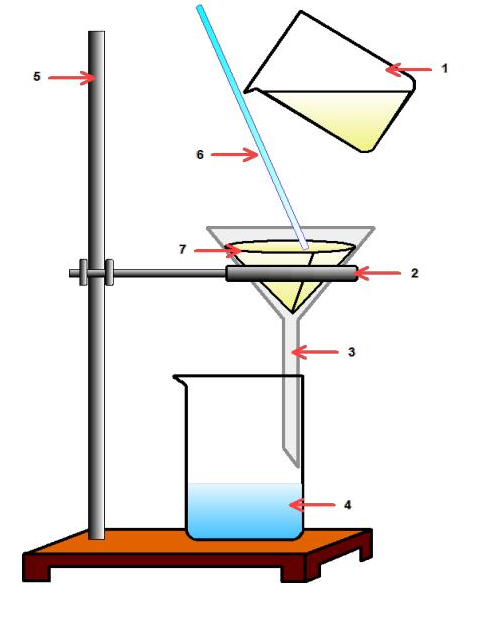 1.	kádinka s filtrovanou směsí2.	filtrační kruh3.	nálevka4.	kádinka s filtrátem5.	stojan6.	skleněná tyčinka7.	filtrační papír Filtracia.png. Wikimedia Commons [online]. 2004 [cit. 2021-11-07]. Dostupné z: http://commons.wikimedia.org/wiki/File:Filtracia.png Do tabulky doplň druhy filtračního materiálu.Co se stane, když přefiltrujeme pomerančovou šťávu přes aktivní (živočišné) uhlí? Podtrhni správnou odpověď.ztratí vůnínicpřefiltruje se pouze vodaSložka směsi, kterou filtr při filtraci propustí se nazývá filtrát.Co jsem se touto aktivitou naučil(a):………………………………………………………………………………………………………………………………………………………………………………………………………………………………………………………………………………………………………………………………………………………………Filtrační materiál1.filtrační papír2.látka3.písek